Муниципальное автономное общеобразовательное учреждение«Средняя общеобразовательная школа п. Демьянка»Уватского муниципального районаАДАПТИРОВАННАЯ РАБОЧАЯ ПРОГРАММА ДЛЯ ОБУЧАЮЩИХСЯС УМСТВЕННОЙ ОТСТАЛОСТЬЮ(ВАРИАНТ 1) ПО ПРЕДМЕТУ «МУЗЫКА»2 КЛАСС Составитель: Вершинина Н.В.2021-2022 учебный годПояснительная записка. Рабочая программа составлена в соответствии с требованиями Федерального государственного образовательного стандарта на основе «Адаптированной основной общеобразовательной программы образования обучающихся с умственной отсталостью (интеллектуальными нарушениями) (вариант1)» муниципального автономного общеобразовательного учреждения «МАОУ СОШ п. Демьянка». Данная программа соответствует федеральному государственному компоненту стандарта образования и учебному плану школы.Количество часов по программе - 1 час в неделю, 34 часа в год.	ЦЕЛЬ:Целью музыкального воспитания является овладение детьми музыкальной культурой, развитие музыкальности обучающихся. Под музыкальностью подразумеваются умения и навыки, необходимые для музыкальной деятельности. Это умение слушать музыку, слухоречевое координирование, точность интонирования, умение чувствовать характер музыки и адекватно реагировать на музыкальные переживания, воплощенные в ней, умение различать такие средства музыкальной выразительности, как ритм, темп, динамические оттенки, ладогармонические особенности, исполнительские навыки.Исходя из целей музыкального воспитания, выделяется комплекс задач, стоящих перед преподавателем на уроках музыки.Задачи образовательные:Формировать знания о музыке с помощью изучения произведений различных жанров, а также в процессе собственной музыкально-исполнительской деятельности;Формировать музыкально-эстетический словарь;Формировать ориентировку в средствах музыкальной выразительности;Совершенствовать певческие навыки;Развивать чувство ритма, речевую активность, звуковысотный слух, музыкальную память и способность реагировать на музыку, музыкально-исполнительские навыки.Задачи воспитывающие:Помочь самовыражению обучающихся с умственной отсталостью через занятия музыкальной деятельностью;Способствовать преодолению неадекватных форм поведения, снятию эмоционального напряжения;Содействовать приобретению навыков искреннего, глубокого и свободного общения с окружающими, развивать эмоциональную отзывчивость;Активизировать творческие способности.Задачи коррекционно-развивающие:Корригировать отклонения в интеллектуальном развитии;Корригировать нарушения звукопроизносительной стороны речи.   Принцип коррекционной направленности обучения является ведущим. Поэтому особое внимание обращено на коррекцию имеющихся у отдельных обучающихся специфических нарушений, на коррекцию всей личности в целом. Программа обеспечивает необходимую систематизацию знаний.Ввиду психологических особенностей детей, с целью усиления практической направленности обучения проводится коррекционная работа, которая включает следующие направления:- совершенствование движений и сенсомоторного развития: развития мелкой моторики и пальцев рук; развитие артикуляционной моторики;- коррекция отдельных сторон психической деятельности: коррекция-развитие восприятия, представлений, ощущений; коррекция-развитие памяти; коррекция и развитие внимания; -развитие различных видов мышления: развитие наглядно-образного мышления: развитие словесно-логического мышления (умение видеть и устанавливать логические связи между предметами, явлениями и событиями);-развитие основных мыслительных операций: развитие умения сравнивать, анализировать; умение работать по словесной и письменной инструкциям, алгоритму;-коррекция нарушений в развитии эмоционально-личностной сферы, воспитание самостоятельности принятия решения;-коррекция и развитие речи: развитие фонематического восприятия, коррекция монологической и диалогической речи, развитие лексико-грамматических средств языка;- расширение представлений об окружающем мире и обогащение словаря;- коррекция индивидуальных пробелов в знаниях.ФОРМЫ РАБОТЫ.Основной формой музыкально-эстетического воспитания являются уроки музыки. В процессе занятий у обучающихся вырабатываются необходимые вокально-хоровые навыки, обеспечивающие правильность и выразительность пения. Дети получают первоначальные сведения о творчестве композиторов, различных музыкальных жанрах, учатся воспринимать музыку. Большое значение отводится организационному моменту на уроке, где происходит уравновешивание деструктивных нервно-психических процессов, преобладающих у детей в классе: подбираются наиболее адекватные виды музыкальной деятельности, обладающие либо активизирующим, либо успокаивающим эффектом. Это - слушание музыки, имеющей определенный характер, музыкальное приветствие, игры на развитие мышечной памяти и др. В основном этапе урока используются все традиционные разделы музыкального воспитания, каждый из которых многосоставен. Особое внимание отводится беседам нравственно-этического характера с активным диалогическим участием школьников (элементами дискуссии), целью которых является не освоение знаний и умений, а развитие личностной, эмоционально-волевой сферы подростка с нарушением интеллекта. На  уроках осуществляются межпредметные связи: ИЗО, история, география, литература.        Форма проведения урока: урок-диалог, урок-концерт, урок-викторина,урок-презентация, урок-импровизация и другие.МЕТОДЫ УРОКА:Метод художественного, нравственно-эстетического познания музыки;Словесный метод (рассказ, объяснение, беседа);Наглядный метод (метод иллюстраций, метод демонстраций);Практический метод (упражнения, практическая работа);Коллективный, индивидуальный;Творческий метод. Коррекционные методы: Проговаривание отдельных музыкальных фраз, напевов; Работа над дикцией, ударением.
     ТИПЫ УРОКОВ:В зависимости от использования различных видов музыкальной и художественной деятельности, наличия темы используются: доминантные, комбинированные, тематические и комплексные типы уроков.Виды музыкальной деятельности, используемые на уроке, весьма разнообразны и направлены на полноценное общение учащихся с высокохудожественной музыкой. В сферу исполнительской деятельности учащихся входит: хоровое, ансамблевое и сольное пение; пластическое интонирование и музыкально-ритмические движения; различного рода импровизации (ритмические, вокальные, пластические и т.д.), инсценирование (разыгрывание песен), сюжетов музыкальных пьес программного характера, фольклорных образцов музыкального искусства.   Межпредметные связи:• с уроками развития речи: использование текстов изучаемых произведений;• с уроками изобразительного искусства: иллюстрирование отдельных эпизодов и    небольших произведений; рассматривание и сравнение иллюстраций разных художников к   одной и той же книге;• с уроками ритмики: музыкально-дидактические игры, ролевые игры, музыкальные   хороводы.Раздел 1. Планируемые предметные результаты освоения предмета, курса.Личностные результаты:- положительная мотивация к занятиям различными видами музыкальной деятельности;- готовность к творческому взаимодействию и коммуникации с взрослыми и другими   учащимися в различных видах музыкальной деятельности на основе сотрудничества,   толерантности, взаимопонимания и принятыми нормами социального взаимодействия;- готовность к практическому применению приобретенного музыкального опыта в урочной и   внеурочной деятельности, в том числе, в социокультурых проектах с учащимися с   нормативным развитием и другими окружающими людьми;- осознание себя гражданином России, гордящимся своей Родиной;- адекватная самооценка собственных музыкальных способностей;- начальные навыки реагирования на изменения социального мира;- сформированность музыкально-эстетических предпочтений, потребностей, ценностей,   чувств и оценочных суждений;- наличие доброжелательности, отзывчивости, открытости, понимания и сопереживания   чувствам других людей;- сформированность установки на здоровый образ жизни, бережное отношение к   собственному здоровью, к материальным и духовным ценностям.Предметные результаты:Минимальный уровень:- определение содержания знакомых музыкальных произведений;- представления о некоторых музыкальных инструментах и их звучании;- пение с инструментальным сопровождением и без него (с помощью педагога);- выразительное совместное исполнение выученных песен с простейшими элементами   динамических оттенков;- правильное формирование при пении гласных звуков и отчетливое произнесение согласных   звуков в конце и в середине слов;- правильная передача мелодии в диапазоне ре1-си1;- различение вступления, запева, припева, проигрыша, окончания песни;- различение песни, танца, марша;- передача ритмического рисунка мелодии (хлопками, на металлофоне, голосом);- определение разнообразных по содержанию и характеру музыкальных произведений   (весёлые, грустные и спокойные);- владение элементарными представлениями о нотной грамоте.Достаточный уровень:- самостоятельное исполнение разученных песен, как с инструментальным сопровождением,   так и без него;- представления обо всех включенных в программу музыкальных инструментах и их   звучании;- сольное пение и пение хором с выполнением требований художественного исполнения, с   учетом средств музыкальной выразительности;- ясное и четкое произнесение слов в песнях подвижного характера;- различение разнообразных по характеру и звучанию песен, маршей, танцев;- знание основных средств музыкальной выразительности: динамические оттенки (форте-  громко, пиано-тихо); особенности темпа (быстро, умеренно, медленно); особенности   регистра (низкий, средний, высокий) и др.- владение элементами музыкальной грамоты, как средства графического изображения   музыки.Раздел 2. Содержание учебного предмета, курса.Программа по музыке состоит из следующих разделов: «Пение», «Слушание музыки», и «Элементы музыкальной грамоты». В зависимости от использования различных видов музыкальной и художественной деятельности, наличия темы, используются доминантные, комбинированные, тематические и комплексные типы уроков. Основной задачей подготовительной части урока является уравновешивание деструктивных нервно-психических процессов, преобладающих у детей в классе. Для этого подбираются наиболее адекватные виды музыкальной деятельности, обладающие либо активизирующим, либо успокаивающим эффектом. Тонизирующее воздействие оказывает на детей прослушивание бодрой, веселой музыки танцевального характера, выполнение танцевально-ритмической разминки, совместное пение любимой песни, несложная игра на простейших музыкальных инструментах. Успокаивающее, расслабляющее воздействие на детей совместное пение или слушание спокойной, любимой всеми музыки лирического содержания, близкой по характеру к колыбельной. Дополнительно применяются методы прямого коррекционного воздействия – убеждение и внушение.После достижения состояния готовности класса происходит плавный переход к основному этапу урока, в ходе которого используются все традиционные разделы музыкального воспитания.Раздел «Слушание музыки» включает в себя прослушивание и дальнейшее обсуждение 1-3х произведений. Наряду с известными, звучат новые музыкальные произведения. Следует обратить внимание на источник звучания. Исполнение самим педагогом способствует созданию на занятии теплой эмоциональной атмосферы, служит положительным примером, стимулирующим самостоятельные занятия обучающихся.Формирование вокально-хоровых навыков является основным в разделе «Пение». Во время одного урока обычно исполняется 1-3 песни. Продолжая работу над одним произведением, класс знакомится с другим и заканчивает изучение третьего.Объем материала для раздела «Элементы музыкальной грамоты» сводится к минимуму. Это связано с ограниченными возможностями усвоения обучающимися с умственной отсталостью отвлеченных понятий, таких, как изображение музыкального материала на письме и др., опирающихся на абстрактно-логическое мышление.Главными требованиями, предъявляемыми к музыкальным произведениям, являются: художественность, доступность и коррекционно-развивающая направленность. Обязательным условием является учет- как образного содержания, так и художественной формы музыкальных произведений. Детям с умственной отсталостью наиболее близки и доступны образы, связанные с их интересами и бытом. Образный мир музыки для детей, воспитывающихся в специальных учреждениях, достаточно специфичен: игры и игрушки, примитивно воспринимаемые образы животных, сказочно-героические персонажи и ситуации, картины природы – это наиболее любимые детьми объекты, отраженные в музыке.На выбор репертуара для пения оказывают влияние определенные ограничения, возникающие при работе с детьми данного контингента. это небольшой диапазон голосов, затрудненность воспроизведения детьми даже несложного ритмического рисунка мелодии, общее недоразвитие, фонетико-фонематическое недоразвитие речи и т.д. в связи с этим репертуар для пения детьми младшего школьного возраста должен удовлетворять следующим требованиям доступности: иметь диапазон мелодии, удобный для ее воспроизведения детьми, несложный ритм, понятный и простой для произношения текст. Однако, дети часто легче усваивают трудные для воспроизведения песни, если они отличаются яркими образами, художественной привлекательностью, эмоциональностью, чем более доступные, но с маловыразительной мелодией.Музыка, рекомендуемая для обучения школьников с умственной отсталостью, большей частью создана для детей. Однако, диапазон музыкального репертуара, доступного им, гораздо шире. Ознакомление обучающихся с музыкой, сочиненной не специально для детского возраста, значительно обогащает их общее развитие, оказывает положительное воздействие на познавательные способности, является естественной формой овладения богатством музыкальной культуры.Музыкальный репертуар для пения и слушания дан на выбор в зависимости от степени подготовленности, личностных особенностей обучающихся, может быть изменен.Активно используется форма проведения уроков-презентаций, видео-уроков,что способствует более яркому восприятию материала и его лучшему усвоению.                                                             Пение.Закрепление певческих навыков и умений на материале, пройденном в предыдущих классах, а также на новом материале. Развитие умения петь без сопровождения инструмента несложные, хорошо знакомые песни.Работа над кантиленой.Дифференцирование звуков по высоте и направлению движения мелодии: звуки высокие, низкие, средние; восходящее, нисходящее движение мелодии и на одной высоте.Развитие умения показа рукой направление мелодии (сверху вниз или снизу вверх).Развитие умения определять сильную долю на слух.Развитие умения отчетливого произнесения текста в быстром темпе исполняемого произведения.Формирование элементарных представлений о выразительном значении динамических оттенков (форте – громко, пиано – тихо).Пение в диапазоне «ля» малой октавы – «до» второй.Мягкая атака – как основной способ звукообразования.                                Примерный музыкальный материал для пения.                                                       Первая четверть.«Здравствуй, школа» - музыка В.Алексеева, слова М.Филатовой.«Ябеда-корябеда» - музыка Шаинского, слова Энтина.«Здравствуй, Родина моя!» - муз. Ю.Чичкова, сл. К.Ибряева.«Осенняя песенка» - муз. и сл. Н.Маслухиной.«Постучалась осень» - муз. и сл. М.Еремеевой и др.                                                   Вторая четверть.«Детство» - муз. Е.Филипповой, сл.В.Степанова.«Смешной человечек» - муз. А.Журбина, сл. П.Синявского.«Гномик» - муз.О.Юдахиной, сл. В.Татаринова.«Елочка моя» - муз. и сл. М.Андреевой.«Новогодние пожелания» - муз. и сл. Т.Хижинской и др.                                                Третья четверть.«Земля полна чудес» - муз.Е.Зарицкой, сл.М.Пляцковского.«Дорогие бабушки и мамы» - муз. И.Бодраченко, сл. З.Александровой.«Мы хотим, чтоб птицы пели» - муз. Я.Жабко, сл. Е.Каргановой.«Ласточка» - муз. В.Шаинского, сл. И.Шаферана.«Скворушки» - муз.В.Филатовой, сл.В.Семернина.«Солнечная капель» - муз.С.Соснина, сл.И.Вахрушевой.«Вальс для мамы» - муз. и сл. Н.Суховой и др.                                     Четвертая четверть.«Салют Победы» - муз. и сл.В.Шестаковой.«Веселый оркестр» - муз. Н.Лукониной, сл.Л.Чадовой.«Гармошка-говорушка» - муз. и сл. З.Роот.«Родная песенка» - муз. Ю.Чичкова, сл. П.Синявского.«Здравствуй, лето!» - муз. и сл. О.Боромыковой.«Балалайка» - муз. и сл. З.Роот.«Страна волшебников» - муз. и сл. М.Мишаковой и др. Слушание музыки. Сказочные сюжеты в музыке. Характерные особенности. Идейное и художественное  содержание. Музыкальные средства, с помощью которых создаются образы. Развитие умения различать марши (военный, спортивный, праздничный, шуточный, траурный), танцы (вальс, полька, полонез, танго, хоровод). Формирование элементарных представлений о многофункциональности музыки (развлекательная, спортивная, музыка для отдыха, релаксации). Формирование представлений о составе и звучании оркестра народных инструментов. Народные инструменты: домра, мандолина, баян, гусли, свирель, гармонь, трещотка, деревянные ложки, бас-балалайка и др.                                  Музыкальные произведения для слушания.          «Марш Черномора» - муз. М.Глинки.          «Детские сцены» - «Игра в пятнашки» - муз. Р.Шумана.          «Детские сцены» - «Грезы» - муз. Р.Шумана.          «Времена года» - «Осень» - 1, 2 часть – муз. А.Вивальди.          «Времена года» - «Зима» - 1, 2 часть – муз. А.Вивальди.          «Рождественский концерт» - муз. А.Корелли.          «Гном» - муз. Э.Грига.          «Гном» - муз. М.Мусоргского.          «Нянина сказка» - муз.П.Чайковского.          «Сказочка» - муз. С.Прокофьева.          «Баба яга» - П.И.Чайковского.          «Шествие гномов» - Э.Грига.          «В пещере горного короля» - Э.Грига.            Муз. сказка «Три поросенка» - Д.Уотта.          «Полонез» из оперы «Евгений Онегин» Чайковского.          «Полонез» ля мажор – Ф.Шопена.          «Полонез» фа минор Ф.Шопена.          «Полонез» из сюиты №2 – И.С.Баха.          «Танцы кукол», «Вальс-шутка» - Д.Шостаковича.          «Детская тетрадь» - «Вальс» - Шостаковича.          «Сентиментальный вальс» Чайковского.          «Вальс» - муз. И.Брамса.            Полька «Праздник огня» И.Штрауса.            Полька «Путь открыт» И.Штрауса.          «Военный марш» Г.Свиридова.          «Солдатский марш» Р.Шумана.          «Марш физкультурников» Д.Кабалевского.          «Марш деревянных солдатиков» П.Чайковского.          «Марш» С.Прокофьева.          «Похороны куклы» П.Чайковского.          «Марш» из балета «Щелкунчик» Чайковского          «Свадебный марш» Ф.Мендельсона.          «Утро» - муз. Э.Грига.          «Неаполитанская песенка» Чайковского.          «Шутка» И.С.Баха.          «Антилопа», «Черепахи», «Кенгуру» Сен-Санса.          «Болтунья» С.Прокофьева.          «Эхо в горах» С.Майкапара.          «Болеро» М.Равеля.          «Весна и осень» Г.Свиридова.         «Марш» из оперы «Любовь к трем апельсинам» Прокофьева.          «Летний вечер» - Э.Грига                                            Игра на музыкальных инструментах.   Закрепление навыков игры на уже знакомых музыкальных инструментах.Раздел 3. Тематическое планирование с указанием количества часов, отводимых на освоение каждой темы. Календарно-тематическое планирование.Рассмотренона методическом совете школыПротокол №4 от 27.12.2021г.Согласовано заместитель директора по УВР 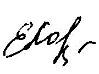 Е. А. Лавриненко от 28.12.2021г.Утвержденоприказом № 521 от 29.12.2021 г.Директор МАОУ СОШ п. ДемьянкаИ.Н. Кожина№ п/пНаименование разделов и темОбщее количество часов на изучениеКоличество контрольных работ Количество самостоятель-ных и практи-ческих работ1Повторение.2 ч.2Форма музыкального произведения.1 ч.3Диагностика музыкальных способностей.2 ч.4Сказка в музыке.5 ч.5Динамические оттенки.1 ч.6Марши.2 ч.7Танцы.2 ч.8Новогодние песни.3 ч.9Игра на музыкальных инструментах.2 ч.10О музыке и музыкантах.7 ч.11Патриотизм в музыке.2 ч.12Весна в музыке.2 ч.13Жанры народных песен.1 ч.14Музыка Владимира Шаинского.2 ч.ИТОГО34 ч.№   РАЗДЕЛ, ТЕМА УРОКА.Количество часов.Дата урока.Страницы учебника.Прим.1Вводное занятие. Диагностика музыкальных способностей.12«Каравай». Русская народная песня.13Произведения для слушания. Сен-Санс. «Лебедь» из сюиты «Карнавал животных».14«Неприятность эту мы переживем» из м/ф. «Лето Кота Леопольда».15Чайковский. «Времена года. Осень».16«Огородная-хороводная». Музыка Б.Можжевелова, слова А.Пассовой.17«Во поле березонька стояла». Русская народная песня.18Марш из симфонической сказки «Петя и волк» Прокофьева.19«Улыбка» из м/ф. «Крошка Енот».110Слушаем музыку Чайковского. «Марш деревянных солдатиков».111«Как на тоненький ледок». Русская народная песня.112«Если добрый ты» из м/ф. «День рождения Кота Леопольда».113Разучивание песен к Новому году. «Новогодняя-хороводная».114«Новогодняя-хороводная». Музыка Б.Можжевелова. слова А.Пассовой.215Песни Нового года.212.0119.0116«Будьте добры» из м/ф. «Новогоднее приключение».126.0117«Настоящий друг». Музыка Б.Савельева, слова М.Пляцковского.102.0218«Кашалотик». Музыка Р.Паулса, слова И.Резника.109.0219«Песня о пограничнике».Музыка С.Богословского. Слова О.Высотской.116.0220«На горе-то калина». Русская народная песня.124.0221«Песню девочкам поем». Музыка Т.Попатенко, слова З.Петровой.102.0322«Мамин праздник». Музыка Ю.Гурьева, словаС.Вигдорова.109.0323«Волшебный цветок» из м/ф. «Шелковая кисточка».116.0324Пение любимых детских песен.123.0325«Колыбельная медведицы» из м/ф. «Умка».106.0426«На крутом бережку» из м/ф. «Леопольд и золотая рыбка».113.0427Чайковский. «Времена года. Весна».120.0428Песни Победы. «Катюша».227.0404.0529«Добрый жук» из к/ф. «Золушка».111.0530Конкурс разученных песен за год.118.0531Итоговый урок. Пение по желанию детей.125.05